Publicado en MURCIA el 21/04/2016 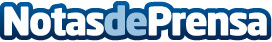 Dos afectados de Trampolín Hills Golf Resort (Campos del Río) consiguen recuperar su dineroLa justicia consolida la protección del consumidor adquiriente de vivienda en plano que anticipó su dinero a cuenta de una vivienda que nunca llegará. Julio César Arnáiz y Susana Santamaría resumen lo acontecido: "Nunca se siente más cercana la Justicia que cuando se necesita y en este sentido, los Jueces y Magistrados españoles están dando el do de pecho en protección de los derechos de los consumidores, parte débil en la contratación con grandes empresas. Eso también es democracia, y de la buena."
Datos de contacto:RodrigoCoordinador de Grupo Lawyer900494831Nota de prensa publicada en: https://www.notasdeprensa.es/dos-afectados-de-trampolin-hills-golf-resort Categorias: Nacional Derecho Cataluña Murcia http://www.notasdeprensa.es